Тема занятия: «Перекрытие в шахматах» - закрепление.Преподаватель: Гребельный В.Т.Группа №3  27.04.2020;  29.04.2020Группа №4  28.04.2020Группа №1 и №2  29.04.2020Для закрепления данной темы посмотрите несколько примеров:Августин – ЛанцБрно, 1975 год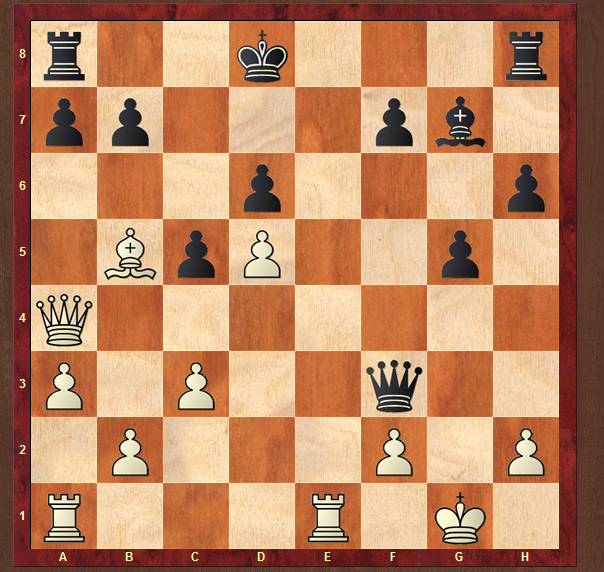 Рисунок 3. Ход белыхКороль черных расположен в центре, что конечно, сразу заставляет задуматься о том, как его атаковать. У черных лишняя пешка, и поэтому белые действовать быстро и энергично. Противник угрожает сейчас сыграть 17. .. Се5, чем надежно укрепит позицию короля. Только знание идеи перекрытия позволяет сравнительно легко найти белым путь к выигрышу.17. Се8! …Форсированная простая угроза мата заставляет черных занять ферзь диагональ h3-c8.17. .. – Фf518. Ле6!Жертва ладьи с идеей перекрытия. Пешка f7 завлекается на поле е6, причем реализуется не сам факт завлечения пешки, а перекрытие маршрутов ферзя, защищающего пункт d7 от мата. Черные сдались.Рассмотрим следующий пример комбинации на перекрытие диагонали.Используя перевес в силах на королевском фланге, белые проводят матовую атаку на короля. Для ее осуществления белым нужно освободить ладью от связки по диагонали b7-h1.Левенфиш – РозентальМосква, 1924 год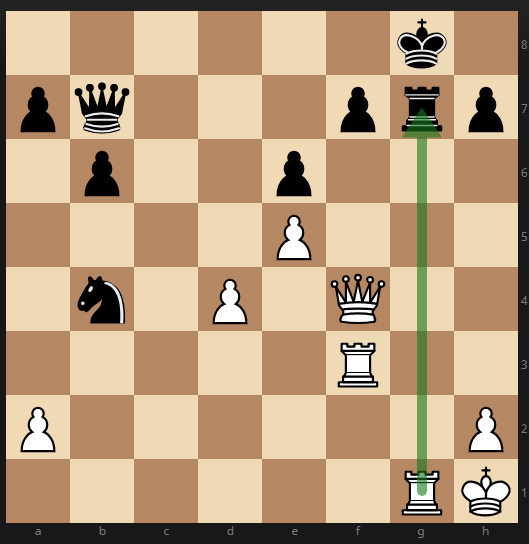 Рисунок 4. Ход белых1. Л:g7+ - Kp:g7 2. Фf6+ - Kpf8 3. Фd8+ - Kpg7 4. d5!!Перекрытие диагонали с целью развязать ладью. Черные вынуждены сдаться. Взятие на d5 конем или пешкой проигрывает после 5. Лg3+ - Крh6 6. Фg4Х.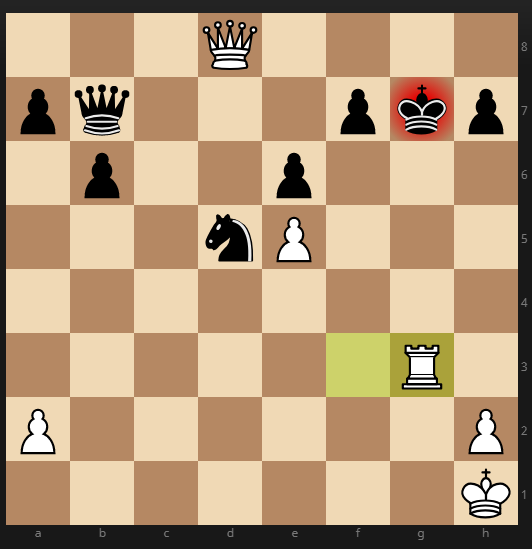 Рисунок 5А на ход 4. … Ф:d5 снимает защиту пункта f7 и ведет к мату в три хода после 5. Фf6+ - Крg8 5. Фf7 –Kph8 6. Фf8X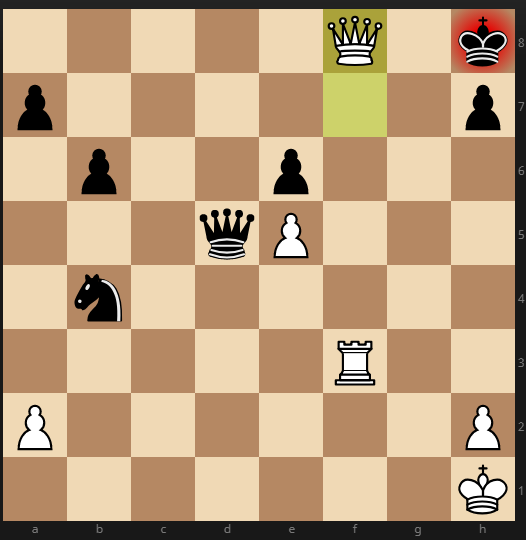 Рисунок 6Видеоуроки по теме «Перекрытие в шахматах»:https://yandex.ru/video/preview?filmId=16692032386575287158&path=wizard&text=%D0%BF%D0%B5%D1%80%D0%B5%D0%BA%D1%80%D1%8B%D1%82%D0%B8%D0%B5%2B%D0%B2%2B%D1%88%D0%B0%D1%85%D0%BC%D0%B0%D1%82%D0%B0%D1%85%2B%D0%B2%D0%B8%D0%B4%D0%B5%D0%BE%D1%83%D1%80%D0%BE%D0%BAhttps://youtu.be/3ksKOQ5OlDQ